ELEVARK: HVORDAN SIGER VI DET?ELEVARK: HVORDAN SIGER VI DET?ELEVARK: HVORDAN SIGER VI DET?Det siger viPå et andet sprog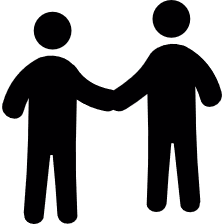 HejHva’ så?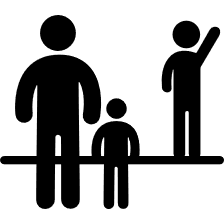 Hej-hejTak for i dagVi ses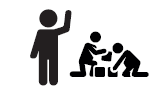 Må jeg være med?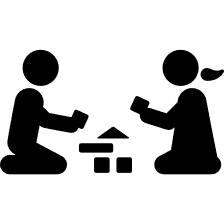 Det er din turHvad siger du?Hvad synes I?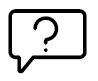 Vil du hjælpe mig?Jeg kan ikke finde ud af detDet er svært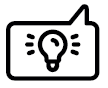 Det her kan jeg godtJeg ved, hvordan man gørDet er okay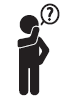 Det forstår jeg ikkeKan du ikke lige sige det igen?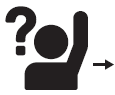 Må jeg godt gå ud?Må jeg gå på toilettet?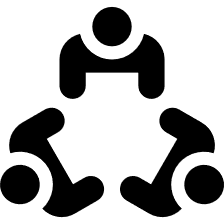 Gruppearbejde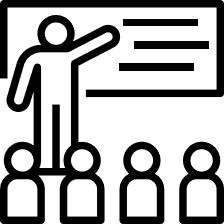 Fremlæggelse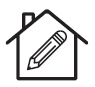 LektierHjemmearbejde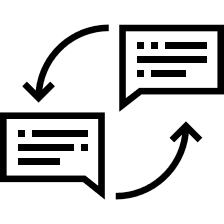 Oversætte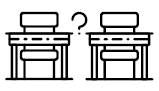 Hvor skal jeg være?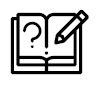 Hvad skal jeg lave?Hvad er opgaven?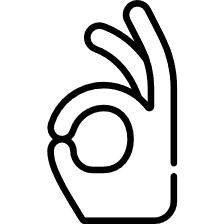 OkayDet er i orden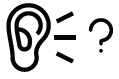 Hvad siger du?Det hørte jeg ikkeSig det lige igen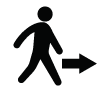 Kom 
Du skal medVi skal gå nu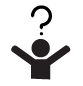 Hvor skal vi hen?Hvad skal vi?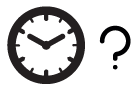 Hvor lang tid?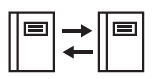 Skal vi bytte?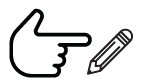 Må jeg låne den?